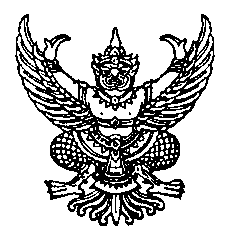 ข้อบังคับมหาวิทยาลัยธรรมศาสตร์ว่าด้วยคุณสมบัติ หลักเกณฑ์ และวิธีการแต่งตั้งและถอดถอนตำแหน่งทางวิชาการของคณาจารย์ประจำ 
ซึ่งเป็นพนักงานมหาวิทยาลัย พ.ศ. ๒๕๖๖----------------------------โดยที่เป็นการสมควรปรับปรุงข้อบังคับมหาวิทยาลัยธรรมศาสตร์ว่าด้วยคุณสมบัติ หลักเกณฑ์ และวิธีการแต่งตั้งและถอดถอนตำแหน่งทางวิชาการของคณาจารย์ประจำ ซึ่งเป็นพนักงานมหาวิทยาลัย 
เพื่อให้การพิจารณากำหนดตำแหน่งทางวิชาการของคณาจารย์ประจำ ซึ่งเป็นพนักงานมหาวิทยาลัย 
เป็นไปอย่างมีประสิทธิภาพ สมบูรณ์ และเหมาะสมกับการพัฒนาวิชาการของมหาวิทยาลัยอาศัยอำนาจตามความในมาตรา ๒๓ (๒) และ (๘) และมาตรา ๗๐ วรรคสี่ แห่งพระราชบัญญัติมหาวิทยาลัยธรรมศาสตร์ พ.ศ. ๒๕๕๘ สภามหาวิทยาลัย ในการประชุมครั้งที่ ๓/๒๕๖๖ เมื่อวันที่ 
๒๘ กุมภาพันธ์ ๒๕๖๖ จึงออกข้อบังคับไว้ ดังนี้ข้อ ๑ ข้อบังคับนี้เรียกว่า “ข้อบังคับมหาวิทยาลัยธรรมศาสตร์ว่าด้วยคุณสมบัติ หลักเกณฑ์ และวิธีการแต่งตั้งและถอดถอนตำแหน่งทางวิชาการของคณาจารย์ประจำ ซึ่งเป็นพนักงานมหาวิทยาลัย พ.ศ. ๒๕๖๖”ข้อ ๒ ข้อบังคับนี้ให้ใช้บังคับตั้งแต่วันถัดจากวันประกาศเป็นต้นไปข้อ ๓ ให้ยกเลิกข้อบังคับมหาวิทยาลัยธรรมศาสตร์ว่าด้วยคุณสมบัติ หลักเกณฑ์ และวิธีการแต่งตั้งและถอดถอนตำแหน่งทางวิชาการของคณาจารย์ประจำ ซึ่งเป็นพนักงานมหาวิทยาลัย พ.ศ. ๒๕๖๖ ซึ่งเป็นฉบับที่ที่ประชุมสภามหาวิทยาลัยให้ความเห็นชอบในการประชุมครั้งที่ ๑๒/๒๕๖๕ เมื่อวันที่ ๒๗ ธันวาคม ๒๕๖๕ข้อ ๔ ในข้อบังคับนี้“คณะ” หมายความว่า คณะ วิทยาลัย และให้หมายความรวมถึงสถาบันที่จัดการศึกษาหลักสูตรระดับปริญญาตรีหรือบัณฑิตศึกษาด้วย“ตำแหน่งทางวิชาการ” หมายความว่า ตำแหน่งทางวิชาการของคณาจารย์ประจำของมหาวิทยาลัยธรรมศาสตร์“คณะกรรมการพิจารณาตำแหน่งทางวิชาการ” หมายความว่า คณะกรรมการพิจารณาตำแหน่งทางวิชาการ มหาวิทยาลัยธรรมศาสตร์“ฝ่ายเลขานุการ คณะกรรมการพิจารณาตำแหน่งทางวิชาการ” หมายความว่า ส่วนงานของมหาวิทยาลัยที่ทำหน้าที่ฝ่ายเลขานุการของคณะกรรมการพิจารณาตำแหน่งทางวิชาการ“พนักงานมหาวิทยาลัย” หมายความว่า ผู้ปฏิบัติงานในมหาวิทยาลัยที่มีหน้าที่ในการสอน วิจัย ให้บริการวิชาการ และให้คำปรึกษาแก่นักศึกษาเช่นเดียวกับคณาจารย์ประจำ ซึ่งมิใช่ข้าราชการพลเรือน
ในสถาบันอุดมศึกษา หรือพนักงานมหาวิทยาลัย สายสนับสนุนวิชาการ“ผู้ขอกำหนดตำแหน่งทางวิชาการ” หมายความว่า ผู้ขอกำหนดตำแหน่งผู้ช่วยศาสตราจารย์ 
รองศาสตราจารย์ หรือศาสตราจารย์“ผู้ประพันธ์อันดับแรก (first author)” หมายความว่า ผู้ที่มีชื่อในผลงานวิชาการเป็นชื่อแรก รับผิดชอบการทำผลงานวิชาการ และเขียนต้นฉบับ (manuscript) ชิ้นนั้นด้วยตนเอง“ผู้ประพันธ์บรรณกิจ (corresponding author)” หมายความว่า บุคคลที่มีบทบาทและ
ความรับผิดชอบในการเผยแพร่ผลงานวิจัย หรือผลงานทางวิชาการ ให้เกิดการถ่ายทอดเป็นเรื่องราวแสดงให้เห็นถึงคุณค่าทางวิชาการที่ประกอบด้วย การแสดงข้อมูล หลักฐาน ข้อคิดเห็น และประสบการณ์รวมทั้ง
ทำหน้าที่รับผิดชอบติดต่อกับบรรณาธิการข้อ ๕ ให้อธิการบดีเป็นผู้รักษาการตามข้อบังคับนี้และให้มีอำนาจออกประกาศของมหาวิทยาลัยเพื่อปฏิบัติตามข้อบังคับนี้หมวด ๑บททั่วไปข้อ ๖ เพื่อรักษาไว้ซึ่งมาตรฐานและคุณภาพในการกำหนดตำแหน่งทางวิชาการของมหาวิทยาลัย การดำเนินการต่าง ๆ ตามข้อบังคับนี้ให้คำนึงถึงหลักเกณฑ์ วิธีการ และเงื่อนไขการกำหนดตำแหน่ง
ทางวิชาการของคณะกรรมการข้าราชการพลเรือนในสถาบันอุดมศึกษา เว้นแต่เป็นเรื่องลักษณะเฉพาะ
ของการเป็นพนักงานมหาวิทยาลัยข้อ ๗ การดำเนินการทุกขั้นตอนในการแต่งตั้งหรือถอดถอนผู้ดำรงตำแหน่งทางวิชาการ
ตามข้อบังคับนี้ ให้ดำเนินการอยู่ในชั้นความลับทุกขั้นตอนข้อ ๘ ภาระงานสอน การประเมินผลการสอน และเอกสารหลักฐานที่ใช้ในการประเมิน
ผลการสอน ให้เป็นไปตามหลักเกณฑ์และวิธีการที่อธิการบดีโดยความเห็นชอบของคณะกรรมการพิจารณาตำแหน่งทางวิชาการกำหนดโดยออกเป็นประกาศมหาวิทยาลัยหลักเกณฑ์และวิธีการตามวรรคหนึ่ง อาจกำหนดให้มีการแต่งตั้งอนุกรรมการเพื่อประเมิน
ผลการสอนของคณาจารย์ประจำในแต่ละคณะได้ตามความเหมาะสมข้อ ๙ การเทียบตำแหน่งทางวิชาการที่ใช้ประกอบการขอกำหนดตำแหน่งทางวิชาการ
ตามข้อบังคับนี้ ให้เป็นไปตามหลักเกณฑ์และวิธีการที่อธิการบดีโดยความเห็นชอบของคณะกรรมการพิจารณาตำแหน่งทางวิชาการกำหนดโดยออกเป็นประกาศมหาวิทยาลัยข้อ ๑๐ การนับระยะเวลาการดำรงตำแหน่งและการปฏิบัติหน้าที่ในตำแหน่งทางวิชาการที่ใช้ประกอบการขอกำหนดตำแหน่งทางวิชาการตามข้อบังคับนี้ ให้เป็นไปตามหลักเกณฑ์และวิธีการที่อธิการบดีโดยความเห็นชอบของคณะกรรมการพิจารณาตำแหน่งทางวิชาการกำหนดโดยออกเป็นประกาศมหาวิทยาลัยข้อ ๑๑ คำจำกัดความ รูปแบบ การเผยแพร่ และลักษณะคุณภาพของผลงานทางวิชาการ
ตามข้อบังคับนี้ ให้เป็นไปตามเอกสารแนบท้ายข้อบังคับนี้หมวด ๒ผลงานทางวิชาการที่ใช้ขอกำหนดตำแหน่งทางวิชาการข้อ ๑๒ ผลงานทางวิชาการที่ใช้ขอตำแหน่งทางวิชาการ แบ่งเป็น ๓ กลุ่ม ดังนี้(๑) กลุ่ม ๑ งานวิจัย(๒) กลุ่ม ๒ ผลงานทางวิชาการในลักษณะอื่น(๒.๑) ผลงานวิชาการเพื่ออุตสาหกรรม(๒.๒) ผลงานวิชาการเพื่อพัฒนาการเรียนการสอนและการเรียนรู้(๒.๓) ผลงานวิชาการเพื่อพัฒนานโยบายสาธารณะ(๒.๔) กรณีศึกษา (case study)(๒.๕) งานแปล(๒.๖) พจนานุกรม สารานุกรม นามานุกรม และงานวิชาการอื่นในลักษณะเดียวกัน(๒.๗) ผลงานสร้างสรรค์ด้านวิทยาศาสตร์และเทคโนโลยี(๒.๘) ผลงานสร้างสรรค์ด้านสุนทรียะ ศิลปะ(๒.๙) สิทธิบัตร(๒.๑๐) ซอฟต์แวร์(๒.๑๑) ผลงานรับใช้ท้องถิ่นและสังคม(๒.๑๒) ผลงานนวัตกรรม(๓) กลุ่ม ๓ ตำรา หนังสือ หรือบทความทางวิชาการข้อ ๑๓ ผลงานทางวิชาการที่จะใช้ขอตำแหน่งทางวิชาการต้องได้รับการเผยแพร่ ดังนี้(๑) กรณีการขอตำแหน่งผู้ช่วยศาสตราจารย์และรองศาสตราจารย์(๑.๑) งานวิจัยต้องได้รับการตีพิมพ์ในวารสารทางวิชาการระดับชาติที่อยู่ในฐานข้อมูล 
Thai – Journal Citation Index (TCI) กลุ่ม ๑ หรือกลุ่ม ๒ หรือระดับนานาชาติตามที่ ก.พ.อ. กำหนด(๑.๒) วารสารทางวิชาการระดับชาติที่ไม่อยู่ในฐานข้อมูล Thai – Journal Citation Index (TCI) กลุ่ม ๑ หรือกลุ่ม ๒ วารสารทางวิชาการนั้นต้องมีคุณภาพและเป็นที่ยอมรับในวงวิชาการในสาขาวิชา
นั้น ๆ หรือสาขาวิชาที่เกี่ยวข้อง มีการตีพิมพ์อย่างต่อเนื่อง สม่ำเสมอเป็นระยะเวลาอย่างน้อย ๓ ปี 
และมีการตรวจสอบคุณภาพของบทความโดยผู้ทรงคุณวุฒิตรวจสอบบทความ (peer reviewer) ซึ่งเป็นบุคคลภายนอกจากหลากหลายสถาบัน อย่างน้อย ๓ คน ทั้งนี้ วารสารวิชาการนั้นอาจเผยแพร่เป็นรูปเล่มสิ่งพิมพ์ หรือเป็นสื่ออิเล็กทรอนิกส์ ที่มีกำหนดการเผยแพร่อย่างแน่นอนชัดเจน(๑.๓) บทความทางวิชาการต้องได้รับการตีพิมพ์ในวารสารทางวิชาการระดับชาติที่อยู่ในฐานข้อมูล Thai – Journal Citation Index (TCI) กลุ่ม ๑ หรือกลุ่ม ๒ หรือระดับนานาชาติตามที่ ก.พ.อ. กำหนด หรือวารสารทางวิชาการระดับชาติที่ไม่อยู่ในฐานข้อมูล Thai – Journal Citation Index (TCI) 
กลุ่ม ๑ หรือกลุ่ม ๒ วารสารทางวิชาการนั้นต้องมีคุณภาพและเป็นที่ยอมรับในวงวิชาการในสาขาวิชาหรือสาขาวิชาที่เกี่ยวข้อง มีการตีพิมพ์อย่างต่อเนื่อง สม่ำเสมอเป็นระยะเวลาอย่างน้อย ๓ ปี และมีการตรวจสอบคุณภาพของบทความโดยผู้ทรงคุณวุฒิตรวจสอบบทความ ซึ่งเป็นบุคคลภายนอกจากหลากหลายสถาบัน 
อย่างน้อย ๓ คน ทั้งนี้ วารสารวิชาการนั้นอาจเผยแพร่เป็นรูปเล่มสิ่งพิมพ์ หรือเป็นสื่ออิเล็กทรอนิกส์ 
ที่มีกำหนดการเผยแพร่อย่างแน่นอนชัดเจน(๑.๔) ผลงานทางวิชาการที่ไม่ใช่งานวิจัยหรือบทความทางวิชาการ ต้องได้รับการเผยแพร่
ตามหลักเกณฑ์ที่กำหนด พร้อมแสดงหลักฐานว่า การเผยแพร่นั้น ได้ผ่านการประเมินคุณภาพโดยคณะกรรมการผู้ทรงคุณวุฒิในสาขาวิชานั้นๆ หรือสาขาวิชาที่เกี่ยวข้อง (peer reviewer) ที่มาจากหลากหลายสถาบัน ทั้งนี้ ตามเอกสารแนบท้าย(๑.๕) ผลงานทางวิชาการตำแหน่งผู้ช่วยศาสตราจารย์ นอกจากจะเผยแพร่ตามข้อ (๑.๑) (๑.๒) (๑.๓) และ (๑.๔) แล้ว อาจเผยแพร่ตามคำจำกัดความ รูปแบบ การเผยแพร่และลักษณะคุณภาพของผลงานทางวิชาการตามปรากฏในเอกสารแนบท้ายข้อบังคับนี้ได้(๒) กรณีการขอตำแหน่งศาสตราจารย์(๒.๑) การขอตำแหน่งศาสตราจารย์ตามสาขาวิชาวิทยาศาสตร์สุขภาพ วิทยาศาสตร์
และเทคโนโลยี งานวิจัยต้องได้รับการตีพิมพ์ในวารสารทางวิชาการที่มีชื่ออยู่ในฐานข้อมูลระดับนานาชาติ
ตามที่ ก.พ.อ. กำหนด(๒.๒) การขอตำแหน่งศาสตราจารย์ตามสาขาวิชาสังคมศาสตร์และมนุษยศาสตร์ ผลงาน
ทางวิชาการต้องได้รับการตีพิมพ์ ดังนี้ (๒.๒.๑) งานวิจัยต้องได้รับการตีพิมพ์ในวารสารทางวิชาการที่มีชื่ออยู่ในฐานข้อมูล
ระดับนานาชาติตามที่ ก.พ.อ. กำหนด หรือ(๒.๒.๒) งานวิจัยต้องได้รับการตีพิมพ์ในวารสารทางวิชาการระดับชาติ ดังนี้(๒.๒.๒.๑) วารสารทางวิชาการระดับชาติที่อยู่ในฐานข้อมูล Thai – Journal Citation Index (TCI) กลุ่ม ๑ หรือ(๒.๒.๒.๒) ในกรณีที่วารสารทางวิชาการระดับชาติไม่อยู่ในฐานข้อมูล 
Thai – Journal Citation Index (TCI) กลุ่ม ๑ วารสารทางวิชาการนั้นต้องมีคุณภาพและเป็นที่ยอมรับ
ในวงวิชาการในสาขาวิชานั้น ๆ หรือสาขาวิชาที่เกี่ยวข้อง มีการตีพิมพ์อย่างต่อเนื่อง สม่ำเสมอเป็นระยะเวลา
อย่างน้อย ๓ ปี และมีการตรวจสอบคุณภาพของบทความโดยผู้ทรงคุณวุฒิตรวจสอบบทความ 
ซึ่งเป็นบุคคลภายนอกจากหลากหลายสถาบัน อย่างน้อย ๓ คน ทั้งนี้ วารสารวิชาการอาจเผยแพร่เป็น
รูปเล่มสิ่งพิมพ์ หรือเป็นสื่ออิเล็กทรอนิกส์ ที่มีกำหนดการเผยแพร่อย่างแน่นอนชัดเจน(๒.๓) ผลงานทางวิชาการที่ไม่ใช่งานวิจัยหรือบทความทางวิชาการ ต้องได้รับการเผยแพร่
ตามหลักเกณฑ์ที่กำหนด พร้อมแสดงหลักฐานว่า การเผยแพร่นั้น ได้ผ่านการประเมินคุณภาพโดยคณะกรรมการผู้ทรงคุณวุฒิในสาขาวิชานั้นๆ หรือสาขาวิชาที่เกี่ยวข้อง (peer reviewer) ที่มาจากหลากหลายสถาบัน ทั้งนี้ ตามเอกสารแนบท้ายข้อ ๑๔ การนำผลงานทางวิชาการที่ทำเป็นส่วนหนึ่งของการศึกษาเพื่อรับปริญญา ประกาศนียบัตร หรือเพื่อสำเร็จการศึกษา หรือการอบรม มาเสนอเป็นผลงานทางวิชาการ จะกระทำมิได้ 
เว้นแต่ผู้ขอได้แสดงหลักฐานว่าได้ทำการศึกษาหรือวิจัยเพิ่มเติมขยายผลต่อจากเรื่องเดิมจนปรากฏความก้าวหน้าทางวิชาการอย่างเห็นได้ชัด ในกรณีเช่นนี้ให้พิจารณาเฉพาะผลการศึกษาหรือวิจัยที่เพิ่มขึ้น
จากเดิมเท่านั้นหมวด ๓จริยธรรมและจรรยาบรรณทางวิชาการข้อ ๑๕ ผู้ที่จะได้รับการกำหนดตำแหน่งทางวิชาการต้องไม่ประพฤติผิดจริยธรรมและจรรยาบรรณทางวิชาการจริยธรรมและจรรยาบรรณทางวิชาการมีดังต่อไปนี้(๑) ต้องมีความซื่อสัตย์ทางวิชาการ ไม่นำผลงานของผู้อื่นมาเป็นผลงานของตน ไม่ลอกเลียนผลงานของผู้อื่น ไม่สร้างข้อมูลหรือข้อเท็จจริงอันไม่มีอยู่จริง (fabrication) ไม่บิดเบือนข้อมูลหรือข้อเท็จจริง (falsification) ไม่นำผลงานของตนเองในเรื่องเดียวกันไปเผยแพร่ในวารสารวิชาการมากกว่าหนึ่งฉบับ ในลักษณะที่จะทำให้เข้าใจผิดว่าเป็นผลงานใหม่ รวมถึงไม่คัดลอกข้อความใดจากผลงานเดิมของตน โดยไม่อ้างอิงผลงานเดิมตามหลักวิชาการ (๒) ต้องอ้างถึงบุคคลหรือแหล่งที่มาของข้อมูลที่นำมาใช้ในผลงานทางวิชาการของตนเอง
เพื่อแสดงหลักฐานของการค้นคว้า(๓) ต้องไม่คำนึงถึงผลประโยชน์ทางวิชาการจนละเลยหรือละเมิดสิทธิส่วนบุคคลของผู้อื่นหรือสิทธิมนุษยชน(๔) ผลงานทางวิชาการต้องได้มาจากการศึกษาโดยใช้หลักวิชาการเป็นเกณฑ์ ปราศจากอคติ และเสนอผลงานตามความเป็นจริง ไม่จงใจเบี่ยงเบนผลการศึกษาหรือวิจัยโดยหวังผลประโยชน์ส่วนตัว หรือเพื่อก่อให้เกิดความเสียหายแก่ผู้อื่น และเสนอผลงานตามความเป็นจริง ไม่ขยายข้อค้นพบโดยปราศจาก
การตรวจสอบยืนยันในทางวิชาการ(๕) ต้องนำผลงานทางวิชาการไปใช้ประโยชน์ในทางที่ชอบธรรมและชอบด้วยกฎหมาย(๖) ต้องแสดงการได้รับอนุญาตหรือต้องปฏิบัติถูกต้องตามหลักเกณฑ์ของการวิจัยในคนหรือสัตว์ เฉพาะในกรณีการทำผลงานทางวิชาการที่เป็นการทำวิจัยในคนหรือสัตว์หมวด ๔การขอกำหนดตำแหน่งทางวิชาการทั่วไปโดยวิธีปกติส่วนที่ ๑การขอกำหนดตำแหน่งผู้ช่วยศาสตราจารย์ข้อ ๑๖ ผู้ขอกำหนดตำแหน่งผู้ช่วยศาสตราจารย์ ต้องผ่านการทดลองปฏิบัติงานมาแล้ว 
และต้องมีระยะเวลาการปฏิบัติงานในตำแหน่งอาจารย์ ดังนี้(๑) ไม่น้อยกว่า ๑ ปี สำหรับอาจารย์ที่มีวุฒิปริญญาเอกหรือเทียบเท่า(๒) ไม่น้อยกว่า ๔ ปี สำหรับอาจารย์ที่มีวุฒิปริญญาโทหรือเทียบเท่า(๓) ไม่น้อยกว่า ๖ ปี สำหรับอาจารย์ที่มีวุฒิปริญญาตรีหรือเทียบเท่าผู้ดำรงตำแหน่งที่เรียกชื่ออย่างอื่น ต่อมาบรรจุและได้รับการแต่งตั้งให้ดำรงตำแหน่งอาจารย์ประจำในมหาวิทยาลัย หากเคยได้รับการแต่งตั้งเป็นอาจารย์พิเศษในสถาบันอุดมศึกษาที่ ก.พ.อ. รับรอง 
และได้สอนประจำวิชาใดวิชาหนึ่งเทียบค่าได้ไม่น้อยกว่า ๓ หน่วยกิตในระบบทวิภาค หรือปฏิบัติงาน
ด้านวิชาชีพที่ใช้ความรู้ความเชี่ยวชาญในสาขาวิชาที่เสนอขอกำหนดตำแหน่งมาแล้ว อาจนำระยะเวลาระหว่างเป็นอาจารย์พิเศษในภาคการศึกษาที่สอนหรือปฏิบัติงานด้านวิชาชีพนั้นมารวมเป็นเวลาในการเสนอขอตำแหน่งผู้ช่วยศาสตราจารย์ได้ โดยให้คำนวณเวลาในการสอนเป็น ๓ ใน ๔ ของเวลาที่ทำการสอนผู้ดำรงตำแหน่งอาจารย์ประจำในสถาบันการศึกษาอื่นที่ได้รับการบรรจุและแต่งตั้งให้ดำรงตำแหน่งอาจารย์ประจำในมหาวิทยาลัย ให้นับรวมระยะเวลาในการดำรงตำแหน่งตั้งแต่อยู่ในสถาบันเดิมเป็นระยะเวลาการปฏิบัติงานกรณีได้รับวุฒิเพิ่มขึ้น ให้นับเวลาการปฏิบัติหน้าที่ในตำแหน่งอาจารย์ก่อนได้รับวุฒิเพิ่มขึ้นและเวลาที่ปฏิบัติหน้าที่หลังจากได้รับวุฒิเพิ่มขึ้นรวมกัน เพื่อเสนอขอตำแหน่งผู้ช่วยศาสตราจารย์ได้ตามอัตราส่วนของระยะเวลาการปฏิบัติงานที่กำหนดกรณีพนักงานมหาวิทยาลัย (เปลี่ยนสถานภาพ) ให้นับรวมระยะเวลาในการดำรงตำแหน่งในขณะเป็นข้าราชการพลเรือนในสถาบันอุดมศึกษาเป็นระยะเวลาการปฏิบัติงานตามข้อบังคับนี้การนับระยะเวลาการปฏิบัติงานตามวรรคหนึ่ง ไม่ให้นับระยะเวลาที่ได้รับอนุมัติให้ลาศึกษา หรือฝึกอบรม รวมเป็นระยะเวลาการปฏิบัติงานในตำแหน่งอาจารย์ประจำข้อ ๑๗ ผู้ขอกำหนดตำแหน่งผู้ช่วยศาสตราจารย์ต้องมีชั่วโมงสอนประจำวิชาที่กำหนดไว้ในหลักสูตรของมหาวิทยาลัยซึ่งเทียบค่าได้ไม่น้อยกว่า ๓ หน่วยกิตในระบบทวิภาคตามหลักเกณฑ์ของมหาวิทยาลัยหรือส่วนงานข้อ ๑๘ ผู้ขอกำหนดตำแหน่งผู้ช่วยศาสตราจารย์ต้องมีผลการสอนและเอกสารหลักฐานที่ใช้ใน
การประเมินผลการสอนตามที่กำหนดไว้ในหมวด ๑ข้อ ๑๙ ผู้ขอกำหนดตำแหน่งผู้ช่วยศาสตราจารย์ต้องเสนอผลงานทางวิชาการที่มีคุณภาพ
และปริมาณตามข้อใดข้อหนึ่ง ดังนี้(๑) งานวิจัยอย่างน้อย ๒ เรื่อง มีคุณภาพระดับ B ขึ้นไป(๒) งานวิจัยอย่างน้อย ๑ เรื่อง และผลงานทางวิชาการในลักษณะอื่นอย่างน้อย ๑ รายการ 
มีคุณภาพระดับ B ขึ้นไป(๓) งานวิจัยอย่างน้อย ๑ เรื่อง และตำราหรือหนังสืออย่างน้อย ๑ เล่ม มีคุณภาพระดับ B ขึ้นไป(๔) งานวิจัยอย่างน้อย ๑ เรื่อง มีคุณภาพระดับ B ขึ้นไป และบทความทางวิชาการอย่างน้อย 
๑ เรื่อง มีคุณภาพระดับ A งานวิจัยตาม (๑) ถึง (๔) อย่างน้อย ๑ เรื่อง ผู้ขอต้องเป็นผู้ประพันธ์อันดับแรกหรือผู้ประพันธ์บรรณกิจและบทความทางวิชาการตาม (๔) อย่างน้อย ๑ เรื่อง ที่มีคุณภาพระดับ A ผู้ขอต้องเป็นผู้ประพันธ์อันดับแรกข้อ ๒๐ ผู้ขอกำหนดตำแหน่งผู้ช่วยศาสตราจารย์ในสาขาวิชาทางสังคมศาสตร์และมนุษยศาสตร์ 
นอกจากการใช้ผลงานทางวิชาการตามข้อ ๑๙ แล้ว อาจเสนอผลงานทางวิชาการในลักษณะอื่นที่มีคุณภาพ
ระดับ B ขึ้นไป หรือบทความทางวิชาการที่มีคุณภาพระดับ A แทนงานวิจัยตามข้อ ๑๙ วรรคหนึ่ง (๒) 
และ (๓) ได้ โดยที่ผลงานอย่างน้อย ๑ เรื่อง ผู้ขอกำหนดตำแหน่งทางวิชาการต้องเป็นผู้ประพันธ์อันดับแรกส่วนที่ ๒การขอกำหนดตำแหน่งรองศาสตราจารย์ ข้อ ๒๑ ผู้ขอกำหนดตำแหน่งรองศาสตราจารย์ ต้องมีระยะเวลาการปฏิบัติงานในตำแหน่ง
ผู้ช่วยศาสตราจารย์มาแล้วไม่น้อยกว่า ๒ ปีผู้ดำรงตำแหน่งผู้ช่วยศาสตราจารย์ในสถาบันการศึกษาอื่นที่ได้รับการบรรจุและเทียบให้ดำรงตำแหน่งผู้ช่วยศาสตราจารย์ในมหาวิทยาลัย ให้นับรวมระยะเวลาในการดำรงตำแหน่งตั้งแต่อยู่ในสถาบันเดิมเป็นระยะเวลาการปฏิบัติงานกรณีพนักงานมหาวิทยาลัย (เปลี่ยนสถานภาพ) ให้นับรวมระยะเวลาในการดำรงตำแหน่งในขณะเป็นข้าราชการเป็นระยะเวลาการปฏิบัติงานตามข้อบังคับนี้การนับรวมระยะเวลาการปฏิบัติงานตามวรรคหนึ่ง ไม่ให้นับระยะเวลาที่ได้รับอนุมัติให้ลาศึกษา หรือฝึกอบรม รวมเป็นระยะเวลาการปฏิบัติงานในตำแหน่งผู้ช่วยศาสตราจารย์ข้อ ๒๒ ผู้ขอกำหนดตำแหน่งรองศาสตราจารย์ต้องมีชั่วโมงสอนประจำวิชาที่กำหนดไว้ในหลักสูตรของมหาวิทยาลัยซึ่งเทียบค่าได้ไม่น้อยกว่า ๓ หน่วยกิตในระบบทวิภาคตามหลักเกณฑ์ของมหาวิทยาลัยหรือส่วนงานข้อ ๒๓ ผู้ขอกำหนดตำแหน่งรองศาสตราจารย์ต้องมีผลการสอนและเอกสารหลักฐานที่ใช้ใน
การประเมินผลการสอนตามที่กำหนดไว้ในหมวด ๑ข้อ ๒๔ ผู้ขอกำหนดตำแหน่งรองศาสตราจารย์อาจเสนอผลงานทางวิชาการ ดังนี้(๑) วิธีที่ ๑ ผลงานทางวิชาการที่มีคุณภาพระดับ B ขึ้นไป ประกอบด้วย(๑.๑) งานวิจัย ๒ เรื่อง และตำราหรือหนังสือ ๑ เล่ม หรือ(๑.๒) งานวิจัย ๑ เรื่อง ผลงานทางวิชาการในลักษณะอื่น ๑ รายการ และตำราหรือหนังสือ 
๑ เล่มงานวิจัยตาม (๑.๑) และ (๑.๒) อย่างน้อย ๑ เรื่อง ผู้ขอต้องเป็นผู้ประพันธ์อันดับแรกหรือผู้ประพันธ์บรรณกิจ และตำราหรือหนังสือตาม (๑.๑) และ (๑.๒) ผู้ขอต้องเป็นผู้ประพันธ์อันดับแรก (๒) วิธีที่ ๒ ผลงานทางวิชาการ ประกอบด้วย(๒.๑) งานวิจัยอย่างน้อย ๓ เรื่อง โดยมีคุณภาพระดับ A ขึ้นไป อย่างน้อย ๒ เรื่อง และอีกหนึ่งเรื่องต้องมีคุณภาพระดับ B ขึ้นไป หรือ(๒.๒) งานวิจัยอย่างน้อย ๒ เรื่อง ที่มีคุณภาพระดับ A ขึ้นไป และผลงานทางวิชาการในลักษณะอื่นอย่างน้อย ๑ เรื่อง ที่มีคุณภาพระดับ B ขึ้นไปงานวิจัยตาม (๒.๑) และ (๒.๒) อย่างน้อย ๒ เรื่อง ที่มีคุณภาพระดับ A ขึ้นไป ผู้ขอต้องเป็นผู้ประพันธ์อันดับแรกหรือผู้ประพันธ์บรรณกิจ  ข้อ ๒๕ ผู้ขอกำหนดตำแหน่งรองศาสตราจารย์ในสาขาวิชาทางสังคมศาสตร์และมนุษยศาสตร์ นอกจากการใช้ผลงานทางวิชาการตามข้อ ๒๔ แล้ว อาจเสนอผลงานทางวิชาการเป็นตำราหรือหนังสือ
อย่างน้อย ๓ เล่ม โดยอย่างน้อย ๒ เล่มมีคุณภาพระดับ A ขึ้นไป แทนงานวิจัยตามข้อ ๒๔ (๒) (๒.๑) และ (๒.๒) ซึ่งผู้ขอต้องเป็นผู้ประพันธ์อันดับแรกและอีกหนึ่งเล่มต้องมีคุณภาพระดับ B ขึ้นไปข้อ ๒๖ ผลงานทางวิชาการทุกประเภทต้องเป็นผลงานหลังจากที่ได้รับการแต่งตั้งให้ดำรงตำแหน่งผู้ช่วยศาสตราจารย์ เว้นแต่กรณีที่ใช้ผลงานทางวิชาการก่อนวันที่ได้รับการแต่งตั้งให้ดำรงตำแหน่ง
ผู้ช่วยศาสตราจารย์ ผลงานนั้นต้องได้รับการเผยแพร่ไม่เกิน ๕ ปีก่อนวันที่ได้รับการแต่งตั้งให้ดำรงตำแหน่งผู้ช่วยศาสตราจารย์ และนำมาใช้ได้ไม่เกิน ๑ ใน ๓ ของผลงานที่นำมาเสนอขอกำหนดตำแหน่ง โดยมีผล
การประเมินคุณภาพของผลงานใหม่หลังจากที่ได้รับการแต่งตั้งให้ดำรงตำแหน่งผู้ช่วยศาสตราจารย์ที่ผ่านเกณฑ์จำนวนอย่างน้อย ๒ เรื่องด้วย ข้อ ๒๗ กรณีผู้ขอเสนอผลงานทางวิชาการในลักษณะอื่น ซึ่งเป็นผลงานรับใช้ท้องถิ่นและสังคม
ที่มีเนื้อหาสาระและรูปแบบที่เป็นเรื่องเดียวกัน แต่ดำเนินการคนละพื้นที่ หากเป็นการดำเนินการในลักษณะ
ที่ขยายผลเชิงพื้นที่จากพื้นที่เดียวไปสู่หลายพื้นที่ให้ครอบคลุมกว้างขึ้น โดยมีตัวแปรที่แตกต่างกัน ก่อให้เกิดกลไกใหม่ มีการเปลี่ยนแปลงรูปแบบ และมีการพัฒนาต่อยอด ซึ่งต้องไม่ใช่งานเดียวกันและซ้ำซ้อนกัน 
ผู้ขออาจสามารถนำมาเสนอขอกำหนดตำแหน่งทางวิชาการได้โดยอนุโลมข้อ ๒๘ นอกจากการขอตำแหน่งรองศาสตราจารย์ตามวิธีที่ ๑ และวิธีที่ ๒ ตามข้อ ๒๔ ผู้ขออาจเสนอขอตำแหน่งรองศาสตราจารย์ในวิธีที่ ๓ ได้ ในกรณีผู้ขอกำหนดตำแหน่งทางวิชาการมีงานวิจัยที่ได้รับ
การตีพิมพ์เผยแพร่จำนวนมากและได้รับการอ้างอิงอย่างสูงในฐานข้อมูล Scopus เป็นผู้มีค่า 
life-time h-index สูง ตลอดจนเป็นหัวหน้าโครงการวิจัย และคณะกรรมการพิจารณาตำแหน่งทางวิชาการเห็นว่าเป็นผู้มีจริยธรรมและจรรยาบรรณทางวิชาการตามข้อ ๑๕ ให้นำเสนอต่อสภามหาวิทยาลัยพิจารณาอนุมัติ โดยไม่ต้องแต่งตั้งคณะกรรมการผู้ทรงคุณวุฒิ ตามหลักเกณฑ์และเงื่อนไข ดังนี้(๑) ผู้ขอกำหนดตำแหน่งรองศาสตราจารย์ในสาขาวิชาทางวิทยาศาสตร์สุขภาพ วิทยาศาสตร์และเทคโนโลยี เช่น แพทยศาสตร์ ทันตแพทยศาสตร์ เภสัชศาสตร์ สัตวแพทยศาสตร์ เทคนิคการแพทย์ 
พยาบาลศาสตร์ วิศวกรรมศาสตร์ ต้องมีคุณสมบัติและผลงานทางวิชาการ ดังนี้(๑.๑) งานวิจัยอย่างน้อย ๑๐ เรื่อง ที่ได้รับการเผยแพร่ในวารสารทางวิชาการที่อยู่ในฐานข้อมูล Quartile 1 และ Quartile 2 ของ Scopus หลังจากที่ได้รับการแต่งตั้งให้ดำรงตำแหน่ง
ผู้ช่วยศาสตราจารย์ โดยอย่างน้อย ๕ เรื่อง ผู้ขอต้องเป็นผู้ประพันธ์อันดับแรกหรือผู้ประพันธ์บรรณกิจ และ(๑.๒)  มีงานวิจัยที่ได้รับการอ้างอิงในฐานข้อมูล Scopus โดยรวม (life-time citation) อย่างน้อย ๕๐๐ รายการ โดยไม่นับงานวิจัยที่อ้างอิงตนเอง และ(๑.๓) มีค่า life-time h-index (Scopus) ไม่น้อยกว่า ๘ และ(๑.๔) เป็นหัวหน้าโครงการวิจัย (principal investigator) ที่ได้รับทุนจากแหล่งทุนภายนอกมหาวิทยาลัย อย่างน้อย ๕ โครงการ (life-time) (๒) ผู้ขอกำหนดตำแหน่งรองศาสตราจารย์ในสาขาวิชาทางสังคมศาสตร์และมนุษยศาสตร์ 
เช่น บริหารธุรกิจ เศรษฐศาสตร์ พฤติกรรมศาสตร์ ประชากรศาสตร์ ต้องมีคุณสมบัติและผลงานทางวิชาการ ดังนี้(๒.๑) งานวิจัยอย่างน้อย ๕ เรื่อง ที่ได้รับการเผยแพร่ในวารสารทางวิชาการที่อยู่ในฐานข้อมูล Scopus หลังจากที่ได้รับการแต่งตั้งให้ดำรงตำแหน่งผู้ช่วยศาสตราจารย์ โดยอย่างน้อย ๓ เรื่อง 
ผู้ขอต้องเป็นผู้ประพันธ์อันดับแรกหรือผู้ประพันธ์บรรณกิจ และ(๒.๒) มีงานวิจัยที่ได้รับการอ้างอิงในฐานข้อมูล Scopus โดยรวม (life-time citation) 
อย่างน้อย ๑๕๐ รายการ โดยไม่นับงานวิจัยที่อ้างอิงตนเอง และ(๒.๓) มีค่า life-time h-index (Scopus) ไม่น้อยกว่า ๔ และ(๒.๔) เป็นหัวหน้าโครงการวิจัย ที่ได้รับทุนจากแหล่งทุนภายนอกมหาวิทยาลัย อย่างน้อย 
๕ โครงการ (life-time)ส่วนที่ ๓การขอกำหนดตำแหน่งศาสตราจารย์ข้อ ๒๙ ผู้ขอกำหนดตำแหน่งศาสตราจารย์ต้องมีระยะเวลาการปฏิบัติงานในตำแหน่ง
รองศาสตราจารย์มาแล้วไม่น้อยกว่า ๒ ปีผู้ดำรงตำแหน่งรองศาสตราจารย์ในสถาบันการศึกษาอื่น ที่ได้รับการบรรจุและเทียบให้ดำรงตำแหน่งรองศาสตราจารย์ในมหาวิทยาลัย ให้นับรวมระยะเวลาในการดำรงตำแหน่งตั้งแต่อยู่ในสถาบันเดิมเป็นระยะเวลาการปฏิบัติงานกรณีพนักงานมหาวิทยาลัย (เปลี่ยนสถานภาพ) ให้นับรวมระยะเวลาในการดำรงตำแหน่งในขณะเป็นข้าราชการพลเรือนในสถาบันอุดมศึกษาเป็นระยะเวลาการปฏิบัติงานตามข้อบังคับนี้การนับระยะเวลาการปฏิบัติงานตามวรรคหนึ่ง ไม่ให้นับระยะเวลาที่ได้รับอนุมัติให้ลาศึกษา หรือฝึกอบรม รวมเป็นระยะเวลาการปฏิบัติงานในตำแหน่งรองศาสตราจารย์ข้อ ๓๐ ผู้ขอกำหนดตำแหน่งศาสตราจารย์ต้องมีชั่วโมงสอนประจำวิชาที่กำหนดไว้ในหลักสูตรของมหาวิทยาลัยข้อ ๓๑ ผู้ขอกำหนดตำแหน่งศาสตราจารย์อาจเสนอผลงานทางวิชาการ ตามวิธีการข้อใดข้อหนึ่ง ดังนี้(๑) วิธีที่ ๑ ผลงานทางวิชาการที่มีคุณภาพระดับ A ขึ้นไป ประกอบด้วย(๑.๑) ผลงานทางวิชาการข้อใดข้อหนึ่ง ดังนี้(๑.๑.๑) งานวิจัยอย่างน้อย ๕ เรื่อง ต้องได้รับการตีพิมพ์ในวารสารทางวิชาการที่มีชื่ออยู่ในฐานข้อมูลระดับนานาชาติตามที่ ก.พ.อ. กำหนด(๑.๑.๒) งานวิจัยอย่างน้อย ๑ เรื่อง ต้องได้รับการตีพิมพ์ในวารสารทางวิชาการที่มีชื่ออยู่ในฐานข้อมูลระดับนานาชาติตามที่ ก.พ.อ. กำหนด และผลงานทางวิชาการในลักษณะอื่นที่ได้รับ
การเผยแพร่ในระดับนานาชาติตามที่ ก.พ.อ. กำหนด รวมกันทั้งหมดอย่างน้อย ๕ เรื่อง (๑.๒) ตำราหรือหนังสืออย่างน้อย ๑ เล่มผลงานตาม (๑.๑.๑) และ (๑.๑.๒) อย่างน้อย ๒ เรื่อง ผู้ขอต้องเป็นผู้ประพันธ์อันดับแรก 
หรือผู้ประพันธ์บรรณกิจ และตำราหรือหนังสืออย่างน้อย ๑ เล่ม ผู้ขอต้องเป็นผู้ประพันธ์อันดับแรก(๒) วิธีที่ ๒ ผลงานทางวิชาการตามข้อใดข้อหนึ่ง ดังนี้(๒.๑) งานวิจัยอย่างน้อย ๕ เรื่อง ต้องได้รับการตีพิมพ์ในวารสารทางวิชาการที่มีชื่ออยู่ในฐานข้อมูลระดับนานาชาติตามที่ ก.พ.อ. กำหนด โดยมีคุณภาพระดับ A+ อย่างน้อย ๒ เรื่อง และมีคุณภาพระดับ A ขึ้นไป อย่างน้อย ๓ เรื่อง(๒.๒) งานวิจัยอย่างน้อย ๑ เรื่อง ต้องได้รับการตีพิมพ์ในวารสารทางวิชาการที่มีชื่ออยู่ในฐานข้อมูลระดับนานาชาติตามที่ ก.พ.อ. กำหนด และผลงานทางวิชาการในลักษณะอื่นต้องได้รับการเผยแพร่ในระดับนานาชาติตามที่ ก.พ.อ. กำหนด รวมกันทั้งหมดอย่างน้อย ๕ เรื่อง โดยที่ผลงานทางวิชาการอย่างน้อย 
๒ เรื่อง ต้องมีคุณภาพระดับ A+ และอีกอย่างน้อย ๓ เรื่อง มีคุณภาพระดับ A ขึ้นไป(๒.๓) งานวิจัยอย่างน้อย ๑๐ เรื่อง ต้องได้รับการตีพิมพ์ในวารสารทางวิชาการที่มีชื่ออยู่ในฐานข้อมูลระดับนานาชาติตามที่ ก.พ.อ. กำหนด และมีคุณภาพระดับ A ขึ้นไปผลงานทางวิชาการตาม (๒.๑) และ (๒.๒) อย่างน้อย ๒ เรื่อง ที่มีคุณภาพระดับ A+ และ
อย่างน้อย ๑ เรื่อง ที่มีคุณภาพระดับ A ขึ้นไป ผู้ขอต้องเป็นผู้ประพันธ์อันดับแรกหรือผู้ประพันธ์บรรณกิจ ผลงานทางวิชาการตาม (๒.๓) อย่างน้อย ๖ เรื่อง ที่มีคุณภาพระดับ A ขึ้นไป ผู้ขอต้องเป็นผู้ประพันธ์อันดับแรกหรือผู้ประพันธ์บรรณกิจข้อ ๓๒ ผู้ขอกำหนดตำแหน่งศาสตราจารย์ในสาขาวิชาทางสังคมศาสตร์และมนุษยศาสตร์ นอกจากการใช้วิธีการตามข้อ ๓๑ แล้ว อาจเสนอผลงานทางวิชาการตามวิธีการข้อใดข้อหนึ่ง ดังนี้(๑) วิธีที่ ๑ ผลงานทางวิชาการที่มีคุณภาพระดับ A ขึ้นไป ประกอบด้วย(๑.๑) ผลงานทางวิชาการข้อใดข้อหนึ่ง ดังนี้(๑.๑.๑) งานวิจัยอย่างน้อย ๒ เรื่อง ต้องได้รับการตีพิมพ์ในวารสารทางวิชาการที่มีชื่ออยู่ในฐานข้อมูลระดับนานาชาติตามที่ ก.พ.อ. กำหนด หรือวารสารทางวิชาการระดับชาติที่อยู่ในฐานข้อมูล TCI กลุ่ม ๑ หรือวารสารทางวิชาการที่อยู่ในฐานข้อมูลระดับชาติตามที่ ก.พ.อ. กำหนด(๑.๑.๒) งานวิจัยอย่างน้อย ๑ เรื่อง ต้องได้รับการตีพิมพ์ในวารสารทางวิชาการที่มีชื่ออยู่ในฐานข้อมูลระดับนานาชาติตามที่ ก.พ.อ. กำหนด หรือวารสารทางวิชาการระดับชาติที่อยู่ในฐานข้อมูล TCI กลุ่ม ๑ หรือวารสารทางวิชาการที่อยู่ในฐานข้อมูลระดับชาติตามที่ ก.พ.อ. กำหนด และผลงานทางวิชาการในลักษณะอื่น รวมกันทั้งหมดอย่างน้อย ๒ เรื่อง (๑.๒) ตำราหรือหนังสืออย่างน้อย ๒ เล่มผลงานทางวิชาการตาม (๑.๑.๑) และ (๑.๑.๒) อย่างน้อย ๒ เรื่อง ผู้ขอต้องเป็นผู้ประพันธ์อันดับแรกหรือผู้ประพันธ์บรรณกิจ และตำราหรือหนังสือ อย่างน้อย ๑ เล่ม ผู้ขอต้องเป็นผู้ประพันธ์อันดับแรก(๒) วิธีที่ ๒ ผลงานทางวิชาการที่มีคุณภาพระดับ A+ ตามข้อใดข้อหนึ่ง ดังนี้(๒.๑) งานวิจัยอย่างน้อย ๓ เรื่อง ต้องได้รับการตีพิมพ์ในวารสารทางวิชาการที่มีชื่ออยู่ในฐานข้อมูลระดับนานาชาติตามที่ ก.พ.อ. กำหนด หรือวารสารทางวิชาการระดับชาติที่อยู่ในฐานข้อมูล TCI กลุ่ม ๑ หรือวารสารทางวิชาการที่อยู่ในฐานข้อมูลระดับชาติตามที่ ก.พ.อ. กำหนด(๒.๒) งานวิจัยอย่างน้อย ๑ เรื่อง ต้องได้รับการตีพิมพ์ในวารสารทางวิชาการที่มีชื่ออยู่ในฐานข้อมูลระดับนานาชาติตามที่ ก.พ.อ. กำหนด หรือวารสารทางวิชาการระดับชาติที่อยู่ในฐานข้อมูล TCI กลุ่ม ๑ หรือวารสารทางวิชาการที่อยู่ในฐานข้อมูลระดับชาติตามที่ ก.พ.อ. กำหนด และผลงานทางวิชาการในลักษณะอื่น รวมกันทั้งหมดอย่างน้อย ๓ เรื่อง(๒.๓) ตำราหรือหนังสืออย่างน้อย ๓ เล่มผลงานทางวิชาการตาม (๒.๑) และ (๒.๒) อย่างน้อย ๓ เรื่อง ผู้ขอต้องเป็นผู้ประพันธ์อันดับแรกหรือผู้ประพันธ์บรรณกิจ สำหรับตำราหรือหนังสือตาม (๒.๓) ผู้ขอต้องเป็นผู้ประพันธ์อันดับแรกข้อ ๓๓ ผลงานทางวิชาการทุกประเภทต้องเป็นผลงานหลังจากที่ได้รับการแต่งตั้งให้ดำรง
ตำแหน่งรองศาสตราจารย์ เว้นแต่กรณีที่ใช้ผลงานทางวิชาการก่อนได้รับการแต่งตั้งให้ดำรงตำแหน่ง
รองศาสตราจารย์ ผลงานนั้นต้องได้รับการเผยแพร่ไม่เกิน ๕ ปีก่อนวันที่ได้รับการแต่งตั้งให้ดำรงตำแหน่ง
รองศาสตราจารย์ และนำมาใช้ได้ไม่เกินจำนวน ๑ ใน ๓ ของผลงานที่นำมาเสนอขอกำหนดตำแหน่ง โดยมีผลการประเมินคุณภาพของผลงานใหม่หลังจากที่ได้รับการแต่งตั้งให้ดำรงตำแหน่งรองศาสตราจารย์ที่ผ่านเกณฑ์ จำนวนอย่างน้อย ๒ เรื่องด้วยข้อ ๓๔ กรณีผู้ขอเสนอผลงานทางวิชาการในลักษณะอื่น ซึ่งเป็นผลงานรับใช้ท้องถิ่นและสังคมที่มีเนื้อหาสาระและรูปแบบที่เป็นเรื่องเดียวกัน แต่ดำเนินการคนละพื้นที่ หากเป็นการดำเนินการในลักษณะที่ขยายผลเชิงพื้นที่จากพื้นที่เดียวไปสู่หลายพื้นที่ให้ครอบคลุมกว้างขึ้น โดยมีตัวแปรที่แตกต่างกันก่อให้เกิดกลไกใหม่ มีการเปลี่ยนแปลงรูปแบบ และมีการพัฒนาต่อยอด ซึ่งต้องไม่ใช่งานเดียวกันและซ้ำซ้อนกันผู้ขออาจสามารถนำมาเสนอขอกำหนดตำแหน่งทางวิชาการได้โดยอนุโลมข้อ ๓๕ นอกจากการขอกำหนดตำแหน่งศาสตราจารย์ตามวิธีที่ ๑ และวิธีที่ ๒ ตามข้อ ๓๑ หรือข้อ ๓๒ ผู้ขออาจเสนอขอตำแหน่งศาสตราจารย์โดยวิธีที่ ๓ ได้ ในกรณีผู้ขอมีงานวิจัยที่ได้รับการตีพิมพ์เผยแพร่จำนวนมากและได้รับการอ้างอิงอย่างสูงในฐานข้อมูล Scopus เป็นผู้มีค่า life-time h-index สูง ตลอดจนเป็นหัวหน้าโครงการวิจัย และคณะกรรมการพิจารณาตำแหน่งทางวิชาการเห็นว่าเป็นผู้มีจริยธรรมและจรรยาบรรณทางวิชาการตามข้อ ๑๕ ให้นำเสนอต่อสภามหาวิทยาลัยพิจารณาอนุมัติ โดยไม่ต้องแต่งตั้งคณะกรรมการผู้ทรงคุณวุฒิ ตามหลักเกณฑ์และเงื่อนไขดังนี้(๑) ผู้ขอกำหนดตำแหน่งศาสตราจารย์ในสาขาวิชาทางวิทยาศาสตร์สุขภาพ วิทยาศาสตร์และเทคโนโลยี เช่น แพทยศาสตร์ ทันตแพทยศาสตร์ เภสัชศาสตร์ สัตวแพทยศาสตร์ เทคนิคการแพทย์ พยาบาลศาสตร์ วิศวกรรมศาสตร์ ต้องมีคุณสมบัติและผลงานทางวิชาการ ดังนี้(๑.๑) งานวิจัยอย่างน้อย ๑๐ เรื่อง ที่ได้รับการเผยแพร่ในวารสารทางวิชาการที่อยู่ในฐานข้อมูล Quartile 1 และ Quartile 2 ของ Scopus หลังจากที่ได้รับการแต่งตั้งให้ดำรงตำแหน่ง
รองศาสตราจารย์ โดยผู้ขอต้องเป็นผู้ประพันธ์อันดับแรกหรือผู้ประพันธ์บรรณกิจ และ(๑.๒) มีงานวิจัยที่ได้รับการอ้างอิงในฐานข้อมูล Scopus โดยรวม (life-time citation) 
อย่างน้อย ๑,๐๐๐ รายการ โดยไม่นับงานวิจัยที่อ้างอิงตนเอง และ(๑.๓) มีค่า life-time h-index (Scopus) ไม่น้อยกว่า ๑๘ และ(๑.๔) เป็นหัวหน้าโครงการวิจัย ที่ได้รับทุนจากแหล่งทุนภายนอกมหาวิทยาลัย อย่างน้อย ๑๐ โครงการ (life-time) (๒) ผู้ขอกำหนดตำแหน่งศาสตราจารย์ในสาขาวิชาทางสังคมศาสตร์และมนุษยศาสตร์ เช่น บริหารธุรกิจ เศรษฐศาสตร์ พฤติกรรมศาสตร์ ประชากรศาสตร์ ต้องมีคุณสมบัติและผลงานทางวิชาการ ดังนี้(๒.๑) งานวิจัยอย่างน้อย ๑๐ เรื่อง ที่ได้รับการเผยแพร่ในวารสารทางวิชาการที่อยู่ในฐานข้อมูล Scopus หลังจากที่ได้รับการแต่งตั้งให้ดำรงตำแหน่งรองศาสตราจารย์ โดยผู้ขอต้องเป็นผู้ประพันธ์อันดับแรกหรือผู้ประพันธ์บรรณกิจ และ(๒.๒) มีงานวิจัยที่ได้รับการอ้างอิงในฐานข้อมูล Scopus โดยรวม (life-time citation) 
อย่างน้อย ๕๐๐ รายการ เว้นแต่สาขาวิชาทางเศรษฐศาสตร์ ต้องมีอย่างน้อย ๒๐๐ รายการ โดยไม่นับงานวิจัยที่อ้างอิงตนเอง และ(๒.๓) มีค่า life-time h-index (Scopus) ไม่น้อยกว่า ๘ และ(๒.๔) เป็นหัวหน้าโครงการวิจัย ที่ได้รับทุนจากแหล่งทุนภายนอกมหาวิทยาลัย อย่างน้อย 
๑๐ โครงการ (life-time)หมวด ๕การขอกำหนดตำแหน่งทางวิชาการโดยทั่วไปวิธีพิเศษข้อ ๓๖ การขอกำหนดตำแหน่งทางวิชาการโดยวิธีพิเศษ อาจทำได้ในกรณีดังต่อไปนี้ กรณีผู้ขอกำหนดตำแหน่งทางวิชาการมีระยะเวลาในการปฏิบัติงานไม่ครบระยะเวลาตามที่กำหนดไว้สำหรับการขอกำหนดตำแหน่งทางวิชาการในระดับสูงขึ้นกรณีผู้ขอกำหนดตำแหน่งทางวิชาการเสนอขอกำหนดตำแหน่งข้ามระดับตำแหน่ง
ทางวิชาการกรณีผู้ขอกำหนดตำแหน่งทางวิชาการเสนอขอกำหนดตำแหน่งทางวิชาการในสาขาวิชา
ที่แตกต่างจากสาขาวิชาที่ดำรงตำแหน่งอยู่ข้อ ๓๗ การขอกำหนดตำแหน่งผู้ช่วยศาสตราจารย์ โดยวิธีพิเศษ อาจทำได้ตามหลักเกณฑ์ดังต่อไปนี้ ให้เสนอผลงานทางวิชาการและให้ดำเนินการตามวิธีการเช่นเดียวกับการแต่งตั้งตำแหน่งผู้ช่วยศาสตราจารย์ โดยวิธีปกติ โดยผลงานทางวิชาการต้องมีคุณภาพระดับ B และบทความทางวิชาการ
ต้องมีคุณภาพระดับ Aให้แต่งตั้งคณะกรรมการผู้ทรงคุณวุฒิจำนวนอย่างน้อย ๓ คน พิจารณาผลงานทางวิชาการ และจริยธรรมและจรรยาบรรณทางวิชาการ โดยการตัดสินเกณฑ์ผ่านต้องได้รับคะแนนเสียงเป็นเอกฉันท์ข้อ ๓๘ การขอกำหนดตำแหน่งรองศาสตราจารย์ โดยวิธีพิเศษ อาจทำได้ตามหลักเกณฑ์ดังต่อไปนี้(๑)	ให้เสนอผลงานทางวิชาการและให้ดำเนินการตามวิธีการเช่นเดียวกับการแต่งตั้งตำแหน่ง
รองศาสตราจารย์ วิธีที่ ๑ โดยผลงานทางวิชาการต้องมีคุณภาพระดับ A(๒)	ให้แต่งตั้งคณะกรรมการผู้ทรงคุณวุฒิจำนวนอย่างน้อย ๓ คน พิจารณาผลงานทางวิชาการและจริยธรรมและจรรยาบรรณทางวิชาการ โดยการตัดสินเกณฑ์ผ่านต้องได้รับคะแนนเสียงเป็นเอกฉันท์ข้อ ๓๙ การขอกำหนดตำแหน่งศาสตราจารย์ โดยวิธีพิเศษ อาจทำได้ตามหลักเกณฑ์ดังต่อไปนี้(๑)	ให้เสนอผลงานทางวิชาการและให้ดำเนินการตามวิธีการเช่นเดียวกับการแต่งตั้งตำแหน่งศาสตราจารย์ วิธีที่ ๑ โดยผลงานทางวิชาการต้องมีคุณภาพระดับ A+(๒)	ให้แต่งตั้งคณะกรรมการผู้ทรงคุณวุฒิจำนวนอย่างน้อย ๓ คน พิจารณาผลงานทางวิชาการและจริยธรรมและจรรยาบรรณทางวิชาการ โดยการตัดสินเกณฑ์ผ่านต้องได้รับคะแนนเสียงเป็นเอกฉันท์หมวด ๖คณะกรรมการผู้ทรงคุณวุฒิและวิธีการประเมินผลงานทางวิชาการข้อ ๔๐ ในการประเมินผลงานทางวิชาการของผู้ขอกำหนดตำแหน่งทางวิชาการ ให้มีคณะกรรมการผู้ทรงคุณวุฒิที่คณะกรรมการพิจารณาตำแหน่งทางวิชาการแต่งตั้ง มีองค์ประกอบดังต่อไปนี้ประธานกรรมการ ซึ่งแต่งตั้งจากคณะกรรมการพิจารณาตำแหน่งทางวิชาการกรรมการผู้ทรงคุณวุฒิ จำนวน ๓ ถึง ๕ คนกรรมการผู้ทรงคุณวุฒิให้แต่งตั้งจากบัญชีรายชื่อผู้ทรงคุณวุฒิที่ ก.พ.อ. หรือสภามหาวิทยาลัยกำหนด โดยต้องไม่ใช่ผู้ปฏิบัติงานในสังกัดของมหาวิทยาลัย เว้นแต่กรณีที่มีเหตุผลหรือความจำเป็นที่คณะกรรมการพิจารณาตำแหน่งทางวิชาการไม่สามารถแต่งตั้งผู้ทรงคุณวุฒิจากบัญชีรายชื่อผู้ทรงคุณวุฒิที่ ก.พ.อ. หรือสภามหาวิทยาลัยกำหนดได้  ให้คณะกรรมการพิจารณาตำแหน่งทางวิชาการเสนอสภามหาวิทยาลัยพิจารณาให้ความเห็นชอบ ดังนี้ (๑) แต่งตั้งผู้ทรงคุณวุฒิ ซึ่งเป็นผู้ปฏิบัติงานในสังกัดมหาวิทยาลัยที่อยู่นอกบัญชีหรือ
ในบัญชีรายชื่อผู้ทรงคุณวุฒิที่ ก.พ.อ. กำหนด (๒) แต่งตั้งผู้ทรงคุณวุฒิ ซึ่งเป็นบุคลากรภายนอกมหาวิทยาลัยที่อยู่นอกบัญชีรายชื่อผู้ทรงคุณวุฒิที่ ก.พ.อ. หรือสภามหาวิทยาลัยกำหนดข้อ ๔๑ กำหนดให้มีการประชุมคณะกรรมการผู้ทรงคุณวุฒิ โดยมีกรรมการผู้ทรงคุณวุฒิเข้าร่วมประชุมไม่น้อยกว่ากึ่งหนึ่งของจำนวนกรรมการทั้งหมด ทั้งนี้ อาจจัดการประชุมผ่านสื่ออิเล็กทรอนิกส์ก็ได้ในกรณีการพิจารณาผลงานทางวิชาการของคณะกรรมการผู้ทรงคุณวุฒิตำแหน่ง
ผู้ช่วยศาสตราจารย์และรองศาสตราจารย์ ที่มีผลการประเมินเป็นเอกฉันท์ว่า คุณภาพของผลงานทางวิชาการของผู้ขอกำหนดตำแหน่งทางวิชาการอยู่ในเกณฑ์หรือไม่อยู่ในเกณฑ์ที่ข้อบังคับกำหนด อาจไม่เรียกประชุมก็ได้ ทั้งนี้ ให้เป็นไปตามดุลยพินิจของประธานกรรมการผู้ทรงคุณวุฒิในกรณีการพิจารณาผลงานทางวิชาการของคณะกรรมการผู้ทรงคุณวุฒิตำแหน่ง
ผู้ช่วยศาสตราจารย์ ที่มีผลการประเมินเป็นเสียงข้างมากว่า คุณภาพของผลงานทางวิชาการของผู้ขอกำหนดตำแหน่งทางวิชาการอยู่ในเกณฑ์หรือไม่อยู่ในเกณฑ์ที่ข้อบังคับกำหนด อาจไม่เรียกประชุมก็ได้ ทั้งนี้ ให้เป็นไปตามดุลยพินิจของประธานกรรมการผู้ทรงคุณวุฒิเกณฑ์การตัดสิน ผลงานทางวิชาการต้องมีปริมาณและคุณภาพที่แสดงความเป็นผู้ทรงคุณวุฒิ
ในสาขาวิชานั้น การตัดสินของที่ประชุมให้ถือเสียงข้างมากข้อ ๔๒ ในกรณีที่การขอกำหนดตำแหน่งทางวิชาการในสาขาวิชาเดียวกันและในระดับตำแหน่งเดียวกันหรือระดับที่ต่ำกว่าตำแหน่งที่ได้เคยขอกำหนดตำแหน่งทางวิชาการมาแล้ว หากมีการนำผลงานทางวิชาการเดิมที่เคยเสนอเพี่อพิจารณากำหนดตำแหน่งทางวิชาการมาก่อน มาเสนอขอกำหนดตำแหน่ง
ทางวิชาการอีกครั้งหนึ่ง ผู้ขอจะต้องดำเนินการภายในห้าปีนับตั้งแต่วันที่สภามหาวิทยาลัยมีมติกำหนด
หรือไม่กำหนดตำแหน่งทางวิชาการ ทั้งนี้ ไม่ว่าโดยผู้ขอคนเดิมหรือผู้ขอคนใหม่ ให้คณะกรรมการผู้ทรงคุณวุฒิฯ ใช้ผลการพิจารณาผลงานทางวิชาการเดิมแต่ละเรื่องที่ผ่านการพิจารณามาแล้วนั้น โดยไม่ต้องพิจารณาผลงานทางวิชาการนั้นใหม่อีก เว้นแต่คณะกรรมการผู้ทรงคุณวุฒิฯ เห็นว่าผลงานทางวิชาการเดิมที่มีคุณภาพอยู่ในเกณฑ์นั้นเป็นผลงานที่ล้าสมัยหรือมีเหตุสมควรอื่นที่จะไม่ใช้ผลการพิจารณานั้นอีกต่อไป ในกรณีเช่นนี้ คณะกรรมการผู้ทรงคุณวุฒิฯ ต้องระบุเหตุผลทางวิชาการโดยชัดแจ้งด้วยในกรณีที่ผลงานทางวิชาการเดิมมีคุณภาพไม่อยู่ในเกณฑ์ หากมีข้อพิสูจน์ภายหลังว่า ผลงานนั้นได้ถูกนำไปใช้ประโยชน์หรือถูกอ้างอิงอย่างแพร่หลาย หรือในกรณีผลงานรับใช้ท้องถิ่นและสังคมหากพิสูจน์ภายหลังได้ว่า ก่อให้เกิดการเปลี่ยนแปลงในทางที่ดีขึ้นอย่างเป็นที่ประจักษ์ชัดหรือก่อให้เกิดการพัฒนาชุมชน สังคม องค์กรภาครัฐ หรือองค์กรภาคเอกชนได้ หรือก่อให้เกิดการเปลี่ยนแปลงเชิงนโยบาย ระดับจังหวัด หรือประเทศ ผู้ขอสามารถนำผลงานทางวิชาการนั้นมาเสนอขอกำหนดตำแหน่งทางวิชาการในครั้งใหม่ได้ 
โดยคณะกรรมการผู้ทรงคุณวุฒิฯ จะต้องพิจารณาผลงานทางวิชาการนั้นใหม่อีกครั้งหนึ่งหมวด ๗วิธีการแต่งตั้งให้ดำรงตำแหน่งทางวิชาการข้อ ๔๓ แบบคำขอกำหนดตำแหน่ง วิธีการ และขั้นตอนในการยื่นคำขอกำหนดตำแหน่ง
ทางวิชาการ ให้เป็นไปตามที่อธิการบดีโดยความเห็นชอบของคณะกรรมการพิจารณาตำแหน่งทางวิชาการกำหนดโดยออกเป็นประกาศมหาวิทยาลัยข้อ ๔๔ แบบแสดงหลักฐานการมีส่วนร่วมในผลงานทางวิชาการ ลักษณะการมีส่วนร่วมในผลงานทางวิชาการ คำจำกัดความของผลงานทางวิชาการ ลักษณะการเผยแพร่ และคุณภาพของผลงานทางวิชาการ ให้เป็นไปตามเอกสารแนบท้ายประกาศ ก.พ.อ. ที่ว่าด้วยหลักเกณฑ์และวิธีการพิจารณาแต่งตั้งบุคคลให้ดำรงตำแหน่งผู้ช่วยศาสตราจารย์ รองศาสตราจารย์ และศาสตราจารย์ เว้นแต่อธิการบดีโดยความเห็นชอบของคณะกรรมการพิจารณาตำแหน่งทางวิชาการจะมีประกาศเป็นอย่างอื่นข้อ ๔๕ การแต่งตั้งบุคคลให้ดำรงตำแหน่งทางวิชาการให้แต่งตั้งตามหลักเกณฑ์ดังต่อไปนี้(๑) กรณีที่ผู้ขอกำหนดตำแหน่งทางวิชาการไม่มีการยื่นผลงานทางวิชาการเพิ่มเติม และไม่มีกรณีที่ต้องปรับปรุงตำราหรือหนังสือตามความเห็นของกรรมการผู้ทรงคุณวุฒิ ให้แต่งตั้งได้ตั้งแต่วันที่ฝ่ายเลขานุการ คณะกรรมการพิจารณาตำแหน่งทางวิชาการได้รับเรื่องการขอกำหนดตำแหน่งทางวิชาการ(๒) กรณีผู้ขอกำหนดตำแหน่งทางวิชาการได้ส่งผลงานวิจัยหรือบทความทางวิชาการที่ยังมิได้รับการตีพิมพ์เผยแพร่ แต่มีคำรับรองจากบรรณาธิการวารสารทางวิชาการว่าจะมีการตีพิมพ์ผลงานวิจัย
หรือบทความทางวิชาการนั้นในฉบับใดและในเวลาใด ให้แต่งตั้งได้ตั้งแต่วันที่ฝ่ายเลขานุการ คณะกรรมการพิจารณาตำแหน่งทางวิชาการได้รับหลักฐานว่าผลงานวิจัยและบทความทางวิชาการฉบับนั้นได้รับการตีพิมพ์เผยแพร่แล้ว(๓) กรณีผู้ขอกำหนดตำแหน่งทางวิชาการได้ส่งผลงานทางวิชาการเพิ่มเติมก่อนการส่งผลงาน
ทางวิชาการให้กรรมการผู้ทรงคุณวุฒิ ให้แต่งตั้งได้ตั้งแต่วันที่ฝ่ายเลขานุการ คณะกรรมการพิจารณาตำแหน่ง
ทางวิชาการได้รับผลงานทางวิชาการเพิ่มเติม(๔) กรณีผู้ขอกำหนดตำแหน่งทางวิชาการ ต้องปรับปรุงตำราหรือหนังสือ ตามความเห็นของกรรมการผู้ทรงคุณวุฒิ ให้แต่งตั้งได้ตั้งแต่วันที่ฝ่ายเลขานุการ คณะกรรมการพิจารณาตำแหน่งทางวิชาการได้รับตำราหรือหนังสือฉบับปรับปรุงแล้ว(๕) กรณีผู้ขอกำหนดตำแหน่งทางวิชาการได้ยื่นขอกำหนดตำแหน่งทางวิชาการต่อฝ่ายเลขานุการ คณะกรรมการพิจารณาตำแหน่งทางวิชาการแล้ว ต่อมาภายหลังได้รับอนุมัติให้ลาไปศึกษา ฝึกอบรม 
หรือปฏิบัติการวิจัย ลาติดตามคู่สมรสไปต่างประเทศ หรือลาคลอด ให้แต่งตั้งได้ตามหลักเกณฑ์ ดังต่อไปนี้(๕.๑) กรณีที่ไม่มีการยื่นผลงานทางวิชาการเพิ่มเติม และไม่มีกรณีที่ต้องปรับปรุงตำรา
หรือหนังสือ ตามความเห็นของกรรมการผู้ทรงคุณวุฒิ ให้แต่งตั้งได้ตั้งแต่วันที่ฝ่ายเลขานุการ คณะกรรมการพิจารณาตำแหน่งทางวิชาการได้รับเรื่องการขอกำหนดตำแหน่งทางวิชาการ(๕.๒) กรณีมีการยื่นผลงานทางวิชาการเพิ่มเติมก่อนการส่งผลงานทางวิชาการให้กรรมการผู้ทรงคุณวุฒิและก่อนวันที่ได้รับอนุมัติการลา ให้แต่งตั้งได้ตั้งแต่วันที่ฝ่ายเลขานุการ คณะกรรมการพิจารณาตำแหน่งทางวิชาการได้รับผลงานทางวิชาการเพิ่มเติมนั้น(๕.๓) กรณีที่ต้องปรับปรุงตำราหรือหนังสือตามความเห็นกรรมการผู้ทรงคุณวุฒิ 
และผู้ขอกำหนดตำแหน่งทางวิชาการได้ส่งตำราหรือหนังสือฉบับปรับปรุงให้ฝ่ายเลขานุการ คณะกรรมการพิจารณาตำแหน่งทางวิชาการแล้วก่อนวันที่ได้รับอนุมัติการลา ให้แต่งตั้งได้ตั้งแต่วันที่ฝ่ายเลขานุการ คณะกรรมการพิจารณาตำแหน่งทางวิชาการได้รับตำราหรือหนังสือฉบับปรับปรุงแล้ว(๕.๔) กรณีต้องปรับปรุงตำราหรือหนังสือตามความเห็นกรรมการผู้ทรงคุณวุฒิ 
และผู้ขอกำหนดตำแหน่งทางวิชาการได้ส่งตำราหรือหนังสือฉบับปรับปรุงให้ฝ่ายเลขานุการ คณะกรรมการพิจารณาตำแหน่งทางวิชาการแล้วในระหว่างการลา ให้แต่งตั้งได้ตั้งแต่วันที่รายงานตัวกลับเข้าปฏิบัติงาน(๕.๕) กรณีต้องปรับปรุงตำราหรือหนังสือตามความเห็นกรรมการผู้ทรงคุณวุฒิ 
และผู้ขอกำหนดตำแหน่งทางวิชาการได้ส่งตำราหรือหนังสือฉบับปรับปรุงให้ฝ่ายเลขานุการ คณะกรรมการพิจารณาตำแหน่งทางวิชาการแล้วในวันหรือหลังวันที่รายงานตัวกลับเข้าปฏิบัติงาน ให้แต่งตั้งได้ตั้งแต่วันที่
ฝ่ายเลขานุการ คณะกรรมการพิจารณาตำแหน่งทางวิชาการได้รับตำราหรือหนังสือฉบับปรับปรุงแล้ว(๖) กรณีผู้ขอกำหนดตำแหน่งทางวิชาการได้ยื่นขอกำหนดตำแหน่งทางวิชาการต่อฝ่ายเลขานุการ คณะกรรมการพิจารณาตำแหน่งทางวิชาการแล้ว ต่อมาภายหลังต้องพ้นสภาพการเป็นพนักงานมหาวิทยาลัยด้วยสาเหตุตาย เกษียณอายุ หรือลาออก ให้แต่งตั้งได้ตามหลักเกณฑ์ ดังต่อไปนี้ (๖.๑) กรณีที่ไม่มีการยื่นผลงานทางวิชาการเพิ่มเติม และไม่มีกรณีที่ต้องปรับปรุงตำราหรือหนังสือ ตามความเห็นของกรรมการผู้ทรงคุณวุฒิ ให้แต่งตั้งได้ตั้งแต่วันที่ฝ่ายเลขานุการ คณะกรรมการพิจารณาตำแหน่งทางวิชาการได้รับเรื่องการขอกำหนดตำแหน่งทางวิชาการ(๖.๒) กรณีมีการยื่นผลงานทางวิชาการเพิ่มเติมก่อนการส่งผลงานทางวิชาการให้กรรมการผู้ทรงคุณวุฒิและก่อนวันที่พ้นสภาพการเป็นพนักงานมหาวิทยาลัย ให้แต่งตั้งได้ตั้งแต่วันที่
ฝ่ายเลขานุการ คณะกรรมการพิจารณาตำแหน่งทางวิชาการได้รับผลงานทางวิชาการเพิ่มเติมนั้น(๖.๓) กรณีที่ต้องปรับปรุงตำราหรือหนังสือตามความเห็นกรรมการผู้ทรงคุณวุฒิ และผู้ขอกำหนดตำแหน่งทางวิชาการได้ส่งตำราหรือหนังสือฉบับปรับปรุงให้ฝ่ายเลขานุการ คณะกรรมการพิจารณา
ตำแหน่งทางวิชาการแล้วก่อนวันที่พ้นสภาพ ให้แต่งตั้งได้ตั้งแต่วันที่ฝ่ายเลขานุการ คณะกรรมการพิจารณาตำแหน่งทางวิชาการได้รับตำราหรือหนังสือฉบับปรับปรุงแล้วหมวด ๘การแต่งตั้งอาจารย์ประจำให้ดำรงตำแหน่งทางวิชาการเฉพาะด้านข้อ ๔๖ นอกจากการเสนอขอกำหนดตำแหน่งทางวิชาการทั่วไป ตามหมวด ๔ แล้ว 
ผู้ขอกำหนดตำแหน่งทางวิชาการอาจเสนอผลงานทางวิชาการเพื่อขอกำหนดตำแหน่งทางวิชาการเฉพาะด้าน ตามประกาศ ก.พ.อ. ที่ว่าด้วยหลักเกณฑ์และวิธีการพิจารณาแต่งตั้งบุคคลให้ดำรงตำแหน่งผู้ช่วยศาสตราจารย์ รองศาสตราจารย์ และศาสตราจารย์ เว้นแต่อธิการบดีโดยความเห็นชอบของคณะกรรมการพิจารณาตำแหน่งทางวิชาการจะมีประกาศเป็นอย่างอื่นหมวด ๙การขอทบทวนผลการพิจารณาผลงานทางวิชาการข้อ ๔๗ ผู้ขอกำหนดตำแหน่งทางวิชาการที่มีผลงานทางวิชาการ และจริยธรรมและจรรยาบรรณทางวิชาการไม่เป็นไปตามหลักเกณฑ์ที่กำหนดเพื่อแต่งตั้งให้ดำรงตำแหน่งทางวิชาการ อาจมีหนังสือชี้แจงเหตุผลทางวิชาการเพื่อขอให้มีการทบทวนผลการพิจารณาต่อคณะกรรมการพิจารณาตำแหน่งทางวิชาการ ภายใน ๙๐ วัน นับแต่วันที่ได้รับแจ้งผลการพิจารณาข้อ ๔๘ ในกรณีที่มีการขอให้ทบทวนผลการพิจารณาตามข้อ ๔๗ ให้คณะกรรมการพิจารณาตำแหน่งทางวิชาการดำเนินการดังต่อไปนี้(๑) การทบทวนผลการพิจารณาครั้งที่หนึ่ง(๑.๑) ในกรณีที่เห็นว่าคำชี้แจงข้อโต้แย้งไม่มีเหตุผลทางวิชาการ จะมีมติไม่รับพิจารณาก็ได้ และแจ้งให้ผู้ขอกำหนดตำแหน่งทางวิชาการผู้นั้นทราบ(๑.๒) ในกรณีที่เห็นว่าคำชี้แจงข้อโต้แย้งมีเหตุผลทางวิชาการ ให้มีมติรับไว้พิจารณา โดยมอบให้คณะกรรมการผู้ทรงคุณวุฒิชุดเดิมพิจารณาคำชี้แจงข้อโต้แย้งนั้น (๒) การทบทวนผลการพิจารณาครั้งที่สอง(๒.๑) ในกรณีที่เห็นว่าคำชี้แจงข้อโต้แย้งไม่มีเหตุผลทางวิชาการหรือมิได้ชี้แจงข้อโต้แย้งโดยมีเหตุผลเพิ่มเติมจากครั้งที่หนึ่ง จะมีมติไม่รับพิจารณาก็ได้ และแจ้งให้ผู้ขอกำหนดตำแหน่งทางวิชาการผู้นั้นทราบ(๒.๒) ในกรณีที่เห็นว่าคำชี้แจงข้อโต้แย้งมีเหตุผลทางวิชาการและได้ชี้แจงเหตุผลเพิ่มเติมจากการทบทวนครั้งที่หนึ่ง ให้แต่งตั้งคณะกรรมการผู้ทรงคุณวุฒิเพิ่มเติมจากที่แต่งตั้งไว้เดิม จำนวน ๒ ถึง ๓ คน 
เพื่อพิจารณาคำชี้แจงข้อโต้แย้งและผลงานทางวิชาการของผู้ขอกำหนดตำแหน่งทางวิชาการข้อ ๔๙ ให้คณะกรรมการพิจารณาตำแหน่งทางวิชาการพิจารณาเฉพาะคำชี้แจงข้อโต้แย้งของผลงานทางวิชาการที่ยื่นไว้เดิมทุกประเภทที่คุณภาพไม่อยู่ในหลักเกณฑ์ที่กำหนด ทั้งนี้ หากผู้ขอกำหนดตำแหน่งทางวิชาการมีผลงานทางวิชาการใหม่เพิ่มเติมหรือมีการแก้ไขผลงานเดิม กรณีนี้จะต้องดำเนินการเสนอขอกำหนดตำแหน่งทางวิชาการใหม่ และให้ถือว่าวันที่ยื่นผลงานทางวิชาการเพิ่มเติมหรือวันที่ยื่นขอแก้ไขผลงานเดิมเป็นวันเสนอขอกำหนดตำแหน่งทางวิชาการใหม่หมวด ๑๐การลงโทษและการถอดถอนตำแหน่งทางวิชาการข้อ ๕๐ ในระหว่างการพิจารณากำหนดตำแหน่งทางวิชาการของคณาจารย์ประจำผู้ใด 
หากปรากฏต่อมาว่ามีข้อร้องเรียนว่าผลงานทางวิชาการที่นำมาขอกำหนดตำแหน่งทางวิชาการมีลักษณะขัดต่อจริยธรรมและจรรยาบรรณทางวิชาการตามข้อ ๑๕ ให้คณะกรรมการพิจารณาตำแหน่งทางวิชาการดำเนินการดังต่อไปนี้(๑) พักการพิจารณากำหนดตำแหน่งทางวิชาการของผู้นั้นไว้ก่อน และดำเนินการตรวจสอบข้อเท็จจริงว่าผลงานทางวิชาการมีลักษณะขัดต่อจริยธรรมและจรรยาบรรณทางวิชาการตามข้อ ๑๕ หรือไม่(๒) เมื่อดำเนินการตรวจสอบข้อเท็จจริงแล้วเสร็จ ปรากฏว่า ผลงานทางวิชาการที่นำมาขอกำหนดตำแหน่งทางวิชาการมีลักษณะขัดต่อจริยธรรมและจรรยาบรรณทางวิชาการตามข้อ ๑๕ ให้เสนอ
สภามหาวิทยาลัยพิจารณามีมติให้ยุติการพิจารณากำหนดตำแหน่งทางวิชาการของผู้นั้น และห้ามมิให้ผู้นั้น
ขอกำหนดตำแหน่งทางวิชาการเป็นเวลาไม่น้อยกว่า ๕ ปี แต่ไม่เกิน ๑๐ ปี นับตั้งแต่วันที่สภามหาวิทยาลัยมีมติในกรณีที่มีการดำเนินการทางวินัย และผลการดำเนินการทางวินัยปรากฏว่า ผลงานทางวิชาการ
ที่นำมาขอกำหนดตำแหน่งทางวิชาการมีลักษณะขัดต่อจริยธรรมและจรรยาบรรณทางวิชาการตามข้อ ๑๕ คณะกรรมการพิจารณาตำแหน่งทางวิชาการอาจถือเอาผลการดำเนินการทางวินัยมาประกอบการดำเนินการตาม (๒) โดยไม่ต้องดำเนินการตรวจสอบข้อเท็จจริงอีกครั้งหนึ่งก็ได้ข้อ ๕๑ หากปรากฏภายหลังจากการแต่งตั้งให้ดำรงตำแหน่งทางวิชาการว่าผู้ดำรงตำแหน่ง
ทางวิชาการผู้นั้น ได้จัดทำผลงานทางวิชาการที่นำมาเสนอเพื่อประกอบการพิจารณาแต่งตั้งให้ดำรงตำแหน่งทางวิชาการ โดยมีการประพฤติผิดจริยธรรมและจรรยาบรรณทางวิชาการตามข้อ ๑๕ ให้สภามหาวิทยาลัยมีมติถอดถอนตำแหน่งผู้ช่วยศาสตราจารย์และรองศาสตราจารย์ สำหรับตำแหน่งศาสตราจารย์ให้สภามหาวิทยาลัยพิจารณาเสนอความเห็นต่อ ก.พ.อ. เพื่อนำความกราบบังคมทูลเพื่อทรงพระกรุณาโปรดเกล้าฯ ถอดถอน และดำเนินการทางวินัยตามข้อเท็จจริงและความร้ายแรงแห่งการกระทำผิดเป็นรายกรณี และห้ามมิให้ผู้นั้นขอกำหนดตำแหน่งทางวิชาการเป็นเวลาไม่น้อยกว่า ๕ ปี แต่ไม่เกิน ๑๐ ปี นับตั้งแต่วันที่สภามหาวิทยาลัยมีมติให้ถอดถอนหรือนับตั้งแต่วันที่ทรงพระกรุณาโปรดเกล้าฯ ถอดถอนบทเฉพาะกาลข้อ ๕๒ การดำเนินการขอกำหนดตำแหน่งทางวิชาการ การลงโทษ และการถอดถอนตำแหน่งทางวิชาการของพนักงานมหาวิทยาลัย สายวิชาการ ที่มีอยู่ก่อนวันที่ข้อบังคับนี้มีผลใช้บังคับ ให้ดำเนินการต่อไปตามข้อบังคับ ระเบียบ หรือประกาศที่ใช้กับการขอกำหนดตำแหน่งทางวิชาการนั้นต่อไปจนกว่าจะดำเนินการแล้วเสร็จข้อ ๕๓ กรณีที่ผู้ขอกำหนดตำแหน่งทางวิชาการได้ยื่นผลงานทางวิชาการไว้ตามข้อบังคับมหาวิทยาลัยธรรมศาสตร์ว่าด้วยคุณสมบัติ หลักเกณฑ์ และวิธีการแต่งตั้งและถอดถอนตำแหน่งทางวิชาการของคณาจารย์ประจำ ซึ่งเป็นพนักงานมหาวิทยาลัย พ.ศ. ๒๕๖๑ ให้เทียบเกณฑ์คุณภาพของผลงานทางวิชาการของผู้ขอกำหนดตำแหน่งทางวิชาการ ดังนี้(๑) ผลงานทางวิชาการที่มีคุณภาพระดับ ดี เทียบเท่าคุณภาพระดับ B(๒) ผลงานทางวิชาการที่มีคุณภาพระดับ ดีมาก เทียบเท่าคุณภาพระดับ A(๓) ผลงานทางวิชาการที่มีคุณภาพระดับ ดีเด่น เทียบเท่าคุณภาพระดับ A+ข้อ ๕๔ กรณีที่ผู้ขอกำหนดตำแหน่งทางวิชาการได้ยื่นผลงานทางวิชาการไว้ตามประกาศ ก.พ.อ. เรื่อง หลักเกณฑ์และวิธีการพิจารณาแต่งตั้งบุคคลให้ดำรงตำแหน่งผู้ช่วยศาสตราจารย์ รองศาสตราจารย์ 
และศาสตราจารย์ พ.ศ. ๒๕๖๓ ให้เทียบเกณฑ์คุณภาพของผลงานทางวิชาการของผู้ขอกำหนดตำแหน่ง
ทางวิชาการ ดังนี้ (๑) ผลงานทางวิชาการที่มีคุณภาพระดับ B หรือ B+ เทียบเท่าคุณภาพระดับ B(๒) ผลงานทางวิชาการที่มีคุณภาพระดับ A เทียบเท่าคุณภาพระดับ A(๓) ผลงานทางวิชาการที่มีคุณภาพระดับ A+ เทียบเท่าคุณภาพระดับ A+ประกาศ  ณ  วันที่          มีนาคม  พ.ศ. ๒๕๖๖(ศาสตราจารย์ ดร.สุรพล  นิติไกรพจน์)นายกสภามหาวิทยาลัย